The Morning Call/ Muhlenberg College Institute of Public Opinion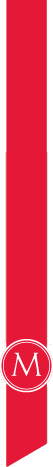 Survey of Independent Voters in KEY FINDINGS REPORTRelease Date March 21, 2010KEY FINDINGS:Despite providing strong support for Barack Obama during the 2008 presidential election, significantly more independents in Pennsylvania now disapprove of the way he is handling his job than approve of his work.Registered independents in the  have very strong levels of disapproval for both Democrats and Republicans in Congress with over 2 out of 3 voters rating both major parties’ legislative efforts negatively. Independent voters in  maintain generally unfavorable views about both the Democrat and Republican Party, with the most unfavorable feelings directed to the GOP.’s registered independents have fairly divided views about the Tea Party Movement, with a substantial number of non-affiliated voters unsure about what this movement stands for.The Commonwealth’s independent voters report ideological beliefs that can best described as moderate to conservative leaning in nature.While independent voters in the state were more likely to align with the Democrats on issues such as environmental protection, health care and social policy, they are more likely to find agreement with the Republican Party on defense and anti-terrorism policy. The ’s registered independents indicate an equal likelihood of voting for Democrat or Republican candidates in this fall’s congressional elections.METHODOLOGY:  The following key findings report summarizes data collected in a telephone survey of Pennsylvanians who are registered as non-affiliated or independent voters in the state.  The surveys were conducted between March 11 and March 16, 2010.  The sample frame for the survey was created from the  voter files.  In the case where a phone number was not provided for an independent voter we attempted to match the voters name with existing public phone records in order to provide the most inclusive sampling frame from which to randomly select voters for inclusion in the survey. Interviewing was conducted via telephone, with 437 surveys completed. This number of completions results in a margin of error of +/- 5% at the 95% confidence interval. However the margin of errors for sub groups (i.e. women, income groups, age categories) is larger due to smaller sample size.  Percentages throughout the survey have been rounded upward at the .5 mark, thus many totals in the results will not equal 100%.  The survey questionnaire was designed by Christopher Borick, PhD of the Muhlenberg College Institute of Public Opinion (MCIPO) in consultation with staff members of the Morning Call.  The analysis was written by Dr. Borick and Joe Caporoso, Assistant Director of the MCIPO.OVERVIEW: One of the most significant trends in contemporary American politics has been the growth in the number of Americans who describe themselves as independent voters.  An aggregation of dozens of national polls by Pollster.com indicates that more Americans describe themselves as independents than either Democrat or Republican. While it appears that the number of independents is on the rise, it is less clear what these voters are looking for in terms of the political system.  It is for that reason that the Muhlenberg College Institute of Public Opinion and the Morning Call sought to survey ’s independent voters on their beliefs and desires.  According to the Commonwealth’s Secretary of State there are about half a million residents of the  who have registered to vote as independents. Because state election laws prohibit independents from voting in party primaries, the percentage of independents in the state is low in comparison with many other states. Nevertheless in an election year with a high profile U.S. Senate race, at least 10 competitive congressional districts and a new governor being selected, ’s independents are poised to play an important role in determining if Democrats continue their recent electoral success or if a GOP renaissance is on the way.WHO ARE THE INDEPENDENTS?:  Much has been made about the ideological leanings of the independent voters.  Are they centrist voters that find the two major parties too extreme, or do they tend to hold strong ideological positions that neither party adequately represents? Our findings suggest that registered independents in the Commonwealth may best be described as “center-right” on a left to right continuum. Nearly one in four independents identify themselves as “moderate,” with 45% “conservative” and 28% “liberal.” Notably, 3 out of 4 independents fall into the moderate or only somewhat liberal or conservative categories, compared with a little over 1 in 5 independents who call themselves very conservative or very liberal.TABLE ONEIdeological Leanings of Registered Independent Voters		N = 434The primary factors that have caused independent voters to forsake registering with one of the major parties are quite diverse.  When asked in an open ended form why theydecided to register as an independent instead of registering with a political party,  independents most commonly noted anger and dissatisfaction with Democrats and Republicans (37%), and the freedom to chose any candidate (26%) as the primary reason for their choice.TABLE TWOPrimary Reasons for Registering as an IndependentN=436 (NOTE: The question was asked in an open ended manner)INDEPENDENT VOTER VIEWS ON THE POLITICAL PARTIES: While dissatisfaction with the political parties has driven many independent voters to make the choice of being unaffiliated, these voters are regularly involved in elections where the choices are limited to Democrats and Republicans. Thus we sought to determine how independents view party positions.The survey findings indicate that on key areas of public policy the Commonwealth’s independent voters tend to alternate support between the Democrats and Republicans. While more independents agree with the Democratic Party positions on issue such as health care, environmental protection and social issues, Republican positions are preferred on national defense and fighting terrorism.  The only policy areas where independent voters were equally divided on which party they most aligned with were economic policy and managing budget deficits and debtTABLE THREE“Which Party do You Agree More with on the Issues?”With independent voter’s policy preferences failing to align with one of the two major parties it is not surprising that they have a strong preference for the growth of a third party to meet their interests. Just under 6 out of 10 registered independents in Pennsylvania indicated that a third party is needed in the United States in order to adequately represent the interest of the American people compared with 1 in 4 that believe the Democrats and Republicans are currently doing a sufficient job in representing the public.TABLE FOUR“Do the Republican and Democrat parties do an adequate job of representing the American people, or do they do such a poor job that a third major party is needed?”N=435But even as these voters seek something different than the major party candidates there is a hesitancy to throw their support to third party or independent candidates for fear that their votes would lead to their “least favorite” candidates winning elections.  Nearly 4 out of 10 registered independents indicated that they would not vote for a third party or independent candidate if it meant that the candidate they least agreed with would win the race.TABLE FIVE“ Would you vote for a third party or independent candidate if you knew that a vote for that candidate would make it more likely that the candidate you least agree with in the election would win the race?”		N=435INDEPENDENT VIEWS ON THE PRESIDENT AND CONGRESS: In 2008 registered independents were a key part of the electoral coalition that provided Barack Obama with his solid victory in the Commonwealth. A majority of independents in the state voted for Obama in the last presidential election helping him to his convincing win in .  TABLE SIX2008 Presidential Votes Among Registered Independents		N= 415The picture today is quite different with significantly more independents in the state disapproving of the President’s job performance than those approving of Obama’s work in the White House.  Nearly half of all registered independents in  currently disapprove of how the president is handling his job.TABLE SEVENApproval Ratings for President Obama 		N = 432The president’s diminished standing among  independents has not translated to support for the work being done by Republicans in Congress.  Only 1 out of 5 registered independents in the state approve of the way GOP officials in  are performing.  Notably, exactly the same number of independent voters approve of the way Democrats in Congress are doing their job.  Simply put, the Commonwealth’s independent voters do not like much of what they see happening in the nation’s capital.TABLE EIGHTApproval Ratings for Democrats and Republicans in CongressN=434INDEPENDENT PERCEPTIONS OF THE TEA PARTY MOVEMENT:  One of the defining features of American politics in the last year has been the growth of the Tea Party Movement.  As independents find little good in the Republicans and Democrats that are leading the nation, they give more mixed reviews to the emergence of the Tea Party.  Among independents that had an opinion about the Tea Party Movement there were fairly equal levels of favorable and unfavorable ratings. TABLE NINEIndependent Voters’ Views on theTea Party Movement                                  N=434Registered independents in the Commonwealth appear to have fairly limited understanding about the Tea Party movement stands for. Nearly 6 out of 10 independent voters across the state indicated that they didn’t know much about what the Tea Party stands for, with 4 in 10 undecided if they like or dislike this movement.TABLE TENLevel of Knowledge About the Tea Party MovementAmong Independent Voters                       N=433INDEPENDENTS AND VOTING BEHAVIOR: As de facto freelance voters’s registered independents are seen as important players in determining election outcomes.  A plurality (43%) of independent voters in the Commonwealth tend to vote about equally for Democrats and Republicans, with 1 in 4 usually voting Democratic and 1 in 5 usually voting for GOP candidates.TABLE ELEVENVoting Patterns Among Registered Independents		N=434Given their divided views on the parties it’s not surprising that  independents are torn on which party’s candidate they plan to support in the upcoming congressional elections.  About 1 in 4 independents is planning to vote for a Democrat in their congressional district, with another 1 in 4 planning to support the GOP candidate in the midterm election.  Most notably 4 out of 10 independents are undecided on which party’s candidate they will back come November, making them a prime target for candidates enmeshed in tight races.TABLE TWELVEWhich Party’s Candidate Do You Plan To Support inUpcoming Congressional Elections		N= 435 (Note:  Results include leaners)CONCLUSION: With all the dissatisfaction and conflicted views regarding the two major parties it is understandable that a solid majority of the state’s independent voters maintain the view that a third party is needed to represent the American people. But even as these voters seek something different there is a hesitancy to throw their support to third party or independent candidates for fear that their votes would lead to their “least favorite” candidates winning elections.  So for the short term it is likely that the  independent will continue to grudgingly choose between Democrats and Republicans, and by doing so remain a coveted prize for the political parties that they carry so much animosity for.  QUESTIONS AND RESULTS Independent Voter SurveyMuhlenberg College Institute of Public Opinion/Morning CallField Dates – March, 11 to February 16, 2010Population – Registered IndependentsSampling Procedure – Random selection from state voter files with phone match437 Completed SurveysMargin of Error = +/- 5% at 95% Level of ConfidencePercentages are rounded at .5 level; totals may not equal 100%Q1:  Conformation of status as registered independent.Q2: Which of the following best describes your past voting registration status. In the past you were a…Q3: How many years have you been registered as an independent voter in Pennsylvania?Q4: Which of the following best describes your political beliefs?Q5: In the last Presidential election did you vote for Barack Obama or John McCain?Q6: If the elections for Congress were being held today, which party’s candidate would you vote for in your congressional district?Q7: As of today, who do you lean more toward?(Only those who chose “Not Sure” in Q6)COMBINED Q6 and Q7Q8: No matter how you plan to vote in the upcoming congressional elections please indicate which of the following best describes how you usually vote. Do you usually vote for Republicans, Democrats, or about equally for Democrats or Republicans?Q9: Do you approve or disapprove of the way Barack Obama is handling his job as President?Q10: Do you approve or disapprove of the way Republicans in Congress are handling their job?Q11: Do you approve or disapprove of the way Democrats in Congress are handling their job?Q12: In general do you have a favorable or unfavorable view of the Democratic Party?Q13: In general do you have a favorable or unfavorable view of the Republican Party?Q14: Do you have a favorable or unfavorable impression of the political movement known as the Tea Party?Q15: How much do you feel you know about what the Tea Party stands for: a great deal, a good amount, just some or very little?Q16: Given what you know about the Tea Party’s positions on the issues, would you say that overall you agree with them strongly, agree somewhat, disagree somewhat or disagree strongly?Q17: What is the primary reason that you have decided to register as an independent instead of registering with a political party?Q18: Which of the following comes closest to your view of the way the Democratic Party and Republican Party have been dealing with the country’s problems? You are angry at both parties. You are only angry at Republicans. You are only angry at Democrats. You are not angry at either party.Q19: In your view, do the Republican and Democrat parties do an adequate job of representing the American people, or do they do such a poor job that a third major party is needed?Q20: Would you vote for a third party or independent candidate if you knew that a vote for that candidate would make it more likely that the candidate you least agree with in the election would win the race?Q21: For each of the following areas of policy I mention please indicate if you generally agree more with Republicans or Democrats positions on the issue, health careQ22: National DefenseQ23: Environmental ProtectionQ24: Anti-TerrorismQ25: Economic PolicyQ26: Managing the Budget deficit and debtsQ27: Social IssuesQ28: How likely are you to change your registration status from independent to either Democrat or Republican in the next five years?Q30: Which of the following categories best describes your racial identity?Q31: Which of the following best describes your religious affiliation?Q32: What is your current marital status?Q33: What is your highest level of education?Q34: Which of the following best describes your family income?Q35: Would you be willing to be contacted by a newspaper reported for an interview?Q36: GenderSELECTED CROSSTABULATIONSQuestions Crossed With Following:Q4: Which of the following best describes your political beliefs?Q8: No matter how you plan to vote in the upcoming congressional elections please indicate which of the following best describes how you usually vote. Do you usually vote for Republicans, Democrats, or about equally for Democrats or Republicans?Q2: Which of the following best describes your past voting registration status. In the past you were a…Q3: How many years have you been registered as an independent voter in Pennsylvania?Q5: In the last Presidential election did you vote for Barack Obama or John McCain?Q6: If the elections for Congress were being held today, which party’s candidate would you vote for in your congressional district?Q7: As of today, who do you lean more toward?Q9: Do you approve or disapprove of the way Barack Obama is handling his job as President?Q10: Do you approve or disapprove of the way Republicans in Congress are handling their job?Q11: Do you approve or disapprove of the way Democrats in Congress are handling their job?Q12: In general do you have a favorable or unfavorable view of the Democratic Party?Q13: In general do you have a favorable or unfavorable view of the Republican Party?Q14: Do you have a favorable or unfavorable impression of the political movement known as the Tea Party?Q15: How much do you feel you know about what the Tea Party stands for: a great deal, a good amount, just some or very little?Q16: Given what you know about the Tea Party’s positions on the issues, would you say that overall you agree with them strongly, agree somewhat, disagree somewhat or disagree strongly?Q18: Which of the following comes closest to your view of the way the Democratic Party and Republican Party have been dealing with the country’s problems? You are angry at both parties. You are only angry at Republicans. You are only angry at Democrats. You are not angry at either party.Q19: In your view, do the Republican and Democrat parties do an adequate job of representing the American people, or do they do such a poor job that a third major party is needed?Q20: Would you vote for a third party or independent candidate if you knew that a vote for that candidate would make it more likely that the candidate you least agree with in the election would win the race?Q21: For each of the following areas of policy I mention please indicate if you generally agree more with Republicans or Democrats positions on the issue, health careQ22: National DefenseQ23: Environmental ProtectionQ24: Anti-TerrorismQ25: Economic PolicyQ26: Managing the Budget deficit and debtsQ27: Social IssuesQ28: How likely are you to change your registration status from independent to either Democrat or Republican in the next five years?Ideological BeliefsPercentage RespondingVery Conservative14%Somewhat Conservative31%Somewhat Liberal20%Very Liberal8%Moderate24%Not Sure3%ReasonPercent RespondingAngry At Republicans and Democrats37%Want Freedom to Pick Any Candidate26%Don’t Want To Be Affiliated With Any Party9%Moderate or Feel Equal Towards Both Parties6%Want to Pick Person Over Party5%Other14%Not Sure4%DemocratsRepublicansBoth the SameNot SureDefense27%42%18%11%Health Care41%33%15%11%Economic Policy31%35%21%13%Managing Deficits and Debt26%25%34%13%Anti-Terrorism20%42%25%12%Environment47%21%18%13%Social Policies44%23%20%13%ResponsePercent RespondingDo an Adequate Job23%Third Party Needed57%Not Sure20%ResponsePercent RespondingWould Vote For42%Would Not Vote For39%Not Sure20%Vote StatusPercent RespondingBarack Obama51%John McCain35%Other6%Didn’t Vote7%Not Sure>1%ResponsePercent RespondingApprove38%Disapprove48%Not Sure14%RepublicansDemocratsApprove20%20%Disapprove67%68%Not Sure13%12%ResponsePercent RespondingFavorable27%Unfavorable32%Not Sure41%ResponsePercent RespondingA Great Deal9%A Good Amount22%Just Some30%Very Little29%Not Sure11%ResponsePercent RespondingUsually Republican Candidates20%Usually Democratic Candidates25%About Equal43%Other8%Not Sure6%Democrat29%Republican26%Other12%Not Sure33%Registered Democrat16%Registered Republican17%Registered With Another Political Party>1%Registered With Different Political Parties Over the Year8%Always Registered as Independent58%Not Sure>1%1-5 Years37%6-10 Years18%11-20 Years14%Over 20 Years30%Not Sure1%Very Conservative14%Somewhat Conservative31%Somewhat Liberal20%Very Liberal8%Moderate24%Not Sure3%Barack Obama51%John McCain35%Other6%Didn’t Vote7%Not Sure>1%Democrat23%  Republican24% Other11% Not Sure42% Democrat13% Republican6% Other3% Not Sure79% Democrat29%Republican26%Other12%Not Sure33%Republicans20%Democrats25%About Equal43%Other8%Not Sure6%Approve38%Disapprove48%Not Sure14%Approve20%Disapprove68%Not Sure13%Approve20%Disapprove68%Not Sure12%Favorable38%Unfavorable49%Not Sure14%Favorable26%Unfavorable57%Not Sure17%Favorable27%Unfavorable32%Not Sure41%A Great Deal9%A Good Amount22%Just Some30%Very Little29%Not Sure11%Agree Strongly10%Agree Somewhat27%Disagree Somewhat16%Disagree Strongly15%Nothing8%Not Sure24%Angry At Republicans and Democrats37%Want Freedom to Pick Any Candidate26%Don’t Want To Be Affiliated With Any Party9%Moderate or Feel Equal Towards Both Parties6%Want to Pick Person Over Party5%Other14%Not Sure4%Angry at both parties55%Angry at the Republicans9%Angry at the Democrats10%Not Angry at either party25%Not Sure2%Do an Adequate Job23%Third Party Needed57%Not Sure20%Would Vote For42%Would Not Vote For39%Not Sure20%Republicans33%Democrats41%Both the Same15%Not Sure11%Republicans43%Democrats28%Both the Same19%Not Sure11%Republicans21%Democrats48%Both the Same18%Not Sure13%Republicans42%Democrats21%Both the Same26%Not Sure12%Republicans35%Democrats31%Both the Same21%Not Sure13%Republicans26%Democrats27%Both the Same35%Not Sure13%Republicans23%Democrats44%Both the Same20%Not Sure13%Very Likely>1%Somewhat Likely10%Not Too Likely15%Not Likely At All72%Not Sure1%White/Caucasian93%African American4%Hispanic>1%Latino>1%Asian>1%Native American>1%Mixed Race>1%Other1%Catholic29%Protestant 46%Jewish2%Hindu>1%Other Religion17%Atheist3%Not Sure4%Single19%Married67%Separated>1%Divorced5%Widowed8%Less than high school3%High school graduate22%Some college or technical school28%College Graduate29%Graduate or Professional Degree19%Under $20,0007%$20,000-$40,00020%$40,000-$60,00018%$60,000-$80,00019%$80,000-$100,00012%Over $100,00022%Not Sure2%Yes23%No75%Not Sure2%Male49%Female51%Very Conservative14%Somewhat Conservative31%Somewhat Liberal20%Very Liberal8%Moderate24%Not Sure3%Refused1%Republicans20%Democrats25%About Equal43%Other8%Not Sure6%Refused>1%Registered DemocratRegistered RepublicanRegistered With Another Political PartyRegistered With Different Political Parties Always Registered as IndependentNot SureOverall16%17%>1%8%58%>1%Very Conservative10%28%2%7%53%0%Somewhat Conservative13%19%2%11%56%0%Somewhat Liberal27%14%0%8%51%0%Very Liberal19%11%0%6%64%0%Moderate12%16%0%5%67%1%Usually vote Republican4%38%2%9%47%0%Usually vote Democrat34%13%0%5%48%>1%About Equal14%13%>1%10%63%0%1-5 Years6-10 Years11-20 YearsOver 20 YearsNot SureOverall37%18%14%30%1%Very Conservative33%18%17%30%2%Somewhat Conservative42%21%13%23%2%Somewhat Liberal37%17%13%31%1%Very Liberal39%17%11%33%0%Moderate32%15%14%40%0%Usually vote Republican41%15%19%24%1%Usually vote Democrat42%14%14%29%>1%About Equal33%22%12%33%>1%ObamaMcCainOtherDidn’t VoteNot SureRefusedOverall49%34%6%6%>1%5%Very Conservative7%75%8%5%0%5%Somewhat Conservative37%42%10%7%>1%4%Somewhat Liberal80%13%1%2%0%4%Very Liberal83%8%3%6%0%0%Moderate52%27%3%9%2%7%Usually vote Republican9%79%5%7%0%0%Usually vote Democrat90%5%>1%3%0%2%About Equal50%30%7%8%2%5%DemocratRepublicanOtherNot SureRefusedOverall23%24%11%42%>1%Very Conservative7%53%12%28%0%Somewhat Conservative15%39%10%37%0%Somewhat Liberal43%4%6%47%1%Very Liberal50%6%19%25%0%Moderate18%14%15%53%1%Usually vote Republican4%61%5%31%0%Usually vote Democrat57%4%7%33%0%About Equal18%20%12%50%0%DemocratRepublicanOtherNot SureRefusedOverall13%6%3%78%>1%Very Conservative0%24%0%77%0%Somewhat Conservative10%8%2%80%0%Somewhat Liberal23%0%5%73%0%Very Liberal22%0%0%78%0%Moderate13%2%2%84%0%Usually vote Republican4%15%0%81%0%Usually vote Democrat34%0%3%63%0%About Equal10%7%3%81%0%ApproveDisapproveNot SureRefusedOverall37%48%14%1%Very Conservative8%90%2%0%Somewhat Conservative27%62%12%0%Somewhat Liberal61%26%13%1%Very Liberal67%17%17%0%Moderate41%35%22%2%Usually vote Republican4%91%5%1%Usually vote Democrat75%12%11%2%About Equal34%47%19%0%ApproveDisapproveNot SureRefusedOverall20%67%13%>1%Very Conservative35%55%10%0%Somewhat Conservative31%59%10%0%Somewhat Liberal7%83%9%1%Very Liberal3%78%19%0%Moderate11%70%19%0%Usually vote Republican42%44%14%0%Usually vote Democrat7%88%5%>1%About Equal19%65%16%0%ApproveDisapproveNot SureRefusedOverall20%68%12%>1%Very Conservative3%92%5%0%Somewhat Conservative19%70%10%0%Somewhat Liberal27%65%8%0%Very Liberal44%39%17%0%Moderate15%64%21%0%Usually vote Republican0%91%9%0%Usually vote Democrat44%48%8%0%About Equal16%69%15%0%FavorableUnfavorableNot SureRefusedOverall37%49%14%>1%Very Conservative10%87%3%0%Somewhat Conservative30%59%12%0%Somewhat Liberal61%26%14%0%Very Liberal56%25%19%0%Moderate41%39%19%1%Usually vote Republican5%88%7%0%Usually vote Democrat79%15%7%0%About Equal33%46%20%>1%FavorableUnfavorableNot SureRefusedOverall26%57%17%>1%Very Conservative45%47%8%0%Somewhat Conservative38%48%14%0%Somewhat Liberal15%71%14%0%Very Liberal8%72%19%0%Moderate17%56%27%0%Usually vote Republican52%35%13%0%Usually vote Democrat8%83%8%0%About Equal27%51%23%0%FavorableUnfavorableNot SureRefusedOverall27%31%40%2%Very Conservative70%8%22%0%Somewhat Conservative32%26%41%2%Somewhat Liberal6%54%37%4%Very Liberal22%36%39%3%Moderate17%33%50%1%Usually vote Republican59%14%27%0%Usually vote Democrat11%57%29%3%About Equal22%29%48%2%A Great DealA Good AmountJust SomeVery LittleNot SureRefusedOverall9%21%30%28%11%>1%Very Conservative27%30%18%22%3%0%Somewhat Conservative8%24%34%25%8%>1%Somewhat Liberal7%19%27%36%11%1%Very Liberal11%17%36%14%22%0%Moderate1%17%35%33%14%1%Usually vote Republican15%28%32%19%6%0%Usually vote Democrat8%25%27%26%11%2%About Equal8%16%33%32%11%>1%Agree StronglyAgree SomewhatDisagree SomewhatDisagree StronglyNothingNot SureRefusedOverall10%27%16%14%8%23%>1%Very Conservative42%37%5%3%8%5%0%Somewhat Conservative7%42%14%7%7%22%0%Somewhat Liberal1%12%24%28%11%24%0%Very Liberal6%17%11%31%11%25%0%Moderate5%21%21%14%7%32%0%Usually vote Republican29%40%7%5%5%14%0%Usually vote Democrat2%16%22%30%8%22%0%About Equal5%30%18%12%10%26%0%Angry At Both PartiesAngry At The RepublicansAngry At The DemocratsNot Angry At Either PartyNot SureRefusedOverall55%9%10%25%2%>1%Very Conservative53%3%28%15%0%0%Somewhat Conservative49%8%16%24%3%0%Somewhat Liberal59%13%0%28%0%0%Very Liberal47%22%3%25%3%0%Moderate61%6%1%30%2%0%Usually vote Republican55%1%31%13%0%0%Usually vote Democrat50%26%2%20%3%0%About Equal53%5%7%34%1%0%Do An Adequate JobThird Party NeededNot SureRefusedOverall23%57%20%>1%Very Conservative22%48%30%0%Somewhat Conservative27%56%16%>1%Somewhat Liberal24%52%22%1%Very Liberal19%58%19%3%Moderate17%68%16%0%Usually vote Republican25%53%22%0%Usually vote Democrat27%58%13%2%About Equal20%58%22%>1%Would Vote ForWould Not Vote ForNot SureRefusedOverall42%39%20%>1%Very Conservative50%38%10%2%Somewhat Conservative35%44%21%0%Somewhat Liberal35%42%23%0%Very Liberal36%44%19%0%Moderate52%29%18%1%Usually vote Republican33%44%22%1%Usually vote Democrat37%41%22%0%About Equal46%36%18%>1%RepublicansDemocratsBoth The SameNot SureRefusedOverall33%41%15%11%>1%Very Conservative73%13%8%5%0%Somewhat Conservative50%31%14%5%0%Somewhat Liberal9%66%12%11%2%Very Liberal6%78%11%6%0%Moderate19%37%20%23%0%Usually vote Republican78%8%7%7%0%Usually vote Democrat4%79%8%7%2%About Equal30%38%20%12%0%RepublicansDemocratsBoth The SameNot SureRefusedOverall42%27%18%11%>1%Very Conservative78%7%7%8%0%Somewhat Conservative57%22%15%7%0%Somewhat Liberal23%44%21%8%4%Very Liberal19%56%17%8%0%Moderate29%24%27%19%0%Usually vote Republican84%4%4%9%0%Usually vote Democrat15%55%21%8%>1%About Equal40%24%23%11%1%RepublicansDemocratsBoth The SameNot SureRefusedOverall21%47%18%13%>1%Very Conservative57%10%20%13%0%Somewhat Conservative28%42%17%13%0%Somewhat Liberal9%69%12%8%2%Very Liberal6%75%11%8%0%Moderate9%49%23%19%0%Usually vote Republican60%18%11%12%0%Usually vote Democrat5%79%12%3%>1%About Equal14%48%22%16%0%RepublicansDemocratsBoth The SameNot SureRefusedOverall42%20%25%12%>1%Very Conservative72%5%18%5%0%Somewhat Conservative59%12%22%8%0%Somewhat Liberal16%36%28%17%2%Very Liberal28%39%25%6%3%Moderate31%22%31%16%0%Usually vote Republican85%2%8%5%0%Usually vote Democrat21%42%25%10%2%About Equal39%18%29%14%0%RepublicansDemocratsBoth The SameNot SureRefusedOverall35%31%21%13%>1%Very Conservative72%8%18%2%0%Somewhat Conservative47%22%19%12%0%Somewhat Liberal19%49%18%12%2%Very Liberal8%58%17%17%0%Moderate20%30%27%22%0%Usually vote Republican79%5%11%6%0%Usually vote Democrat11%61%16%11%>1%About Equal29%29%25%17%0%RepublicansDemocratsBoth The SameNot SureRefusedOverall25%26%34%13%1%Very Conservative45%5%43%7%0%Somewhat Conservative32%19%39%11%0%Somewhat Liberal15%45%22%14%4%Very Liberal3%67%19%11%0%Moderate19%22%38%19%1%Usually vote Republican60%4%29%7%0%Usually vote Democrat6%57%23%12%2%About Equal24%24%38%13%>1%RepublicansDemocratsBoth The SameNot SureRefusedOverall23%44%20%13%1%Very Conservative60%13%20%7%0%Somewhat Conservative32%37%20%11%0%Somewhat Liberal7%64%15%9%5%Very Liberal11%69%8%11%0%Moderate7%44%29%20%0%Usually vote Republican64%17%11%9%0%Usually vote Democrat7%75%11%6%2%About Equal15%43%25%17%>1%Very LikelySomewhat LikelyNot Too LikelyNot Likely At AllNot SureRefusedOverall>1%10%15%72%1%>1%Very Conservative0%17%20%62%2%0%Somewhat Conservative2%13%16%67%2%0%Somewhat Liberal0%12%17%71%0%0%Very Liberal0%8%11%78%3%0%Moderate1%4%11%84%0%1%Usually vote Republican2%17%15%64%2%0%Usually vote Democrat0%12%15%71%>1%>1%About Equal1%8%18%72%1%0%